June 16, 2023Submitted By:Pontchartrain Partners, LLC & Yodock Simmons Environmental SolutionsSubject: BYB Wave Buster and JoJo Block ProposalPontchartrain Partners, LLC (“PPLLC) & Yodock Simmons Environmental Solutions (“YSES”) is pleased to submit this proposal to Plaquemines Parish Government for the BYB and JoJo Block Units to be used for flood protection and erosion mitigation solutions.BYB Wave Busters (triple-fin design for use in semi-submerged or submerged applications in low and high velocity flood zones with or without wave action, for floor hazard mitigation and protection of beaches and levees from scouring and erosion.)One (1) new BYB Unit at $2,799.97/unit + freight and installation. One Mile will be 880 units for a total of $2,463, 975.36 + freight and installation.Used BYB Units at $2,000/unit + freight and transportation. The JoJo Block creates faster response time, significant reductions in cost, decreases logistics, andreduces biohazards. JoJo Blocks are 42” high providing a 6 inch margin of safety, to counter wave andwind effects.One JoJo Block Unit at $690.14/unit + freight and installation. One Mile will be 880 units for a total of $607,326.72 + freight and installation.It is noteworthy to add that PPLLC and YSES are actively coordinating key locations throughout the State of Louisiana. Should you have any questions regarding the above suggested proposal, please don’t hesitate to contact me at (504) 872-3199 or danny.blanks@pontchpartners.com. Respectfully,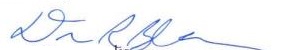 Danny Blanks, CEO Pontchartrain Partners, LLC